Основные положения конкурса.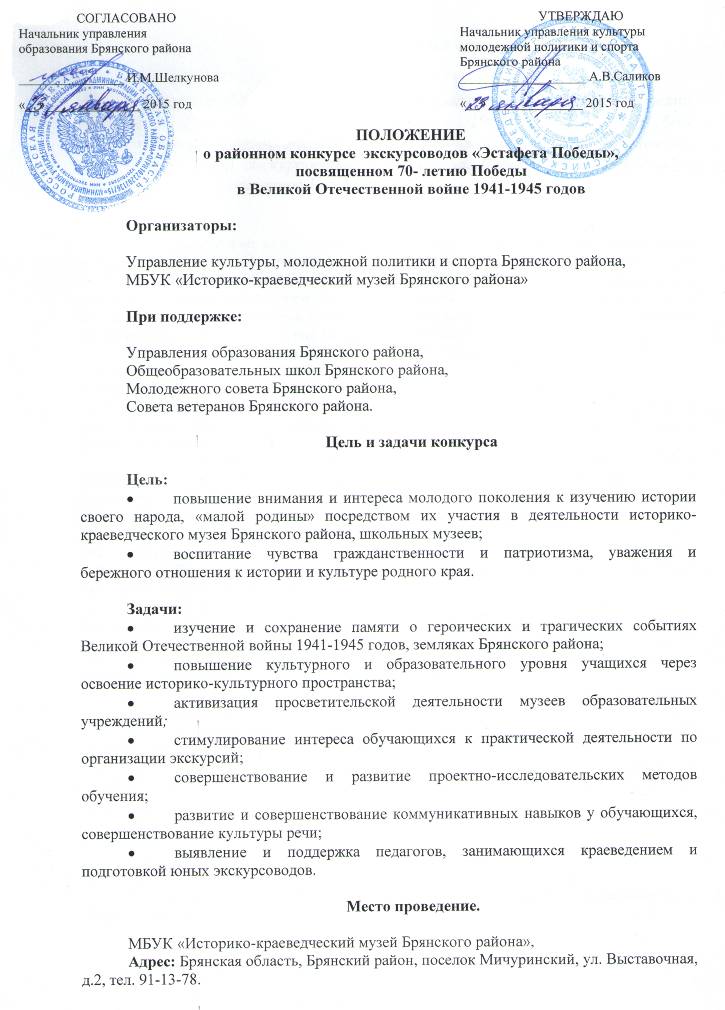 В рамках основных мероприятий, связанных с празднованием 70-летия Победы в Великой Отечественной войне 1941-1945 годов на базе МБУК «Историко-краеведческий музей Брянского района» организован районный конкурс экскурсоводов «Эстафета Победы» среди учащихся общеобразовательных школ Брянского района. Конкурсные выступления экскурсоводов проводятся в Зале боевой славы Историко-краеведческого музея Брянского района, могут быть посвящены одному или нескольким разделам экспозиции, экспонатам, событиям, личностям. В экскурсии можно использовать песни, стихи, архивные данные, рассказы,  в основе которых лежат реальные истории,  связанные с жителями Брянского района или факты и события, происходившие на его территории района в период Великой Отечественной Войны 1941- 1945 годов.Методическую помощь в изучении, подборе материала и составлении структуры экскурсии могут оказывать работники музея Брянского района, преподаватели и руководители школьных музеев, ветераны Великой Отечественной войны, краеведы. Для выбора и подготовки темы экскурсии конкурсанту необходимо ознакомится с действующей экспозицией Зала боевой славы музея с использованием фото, видео фиксации. В экскурсии приветствуется использование интерактивных элементов, различных форм творческого характера, групп поддержки. Допускается и приветствуется использование презентаций, наглядного материала (фото, рисунки, документы, личные вещи, экспонаты и т.п.), аудио сопровождения подготовленного заранее.Конкурсант самостоятельно изучает и разрабатывает тему экскурсии. Экскурсия проводится в течение  10 минут. Для участия в конкурсе подается в обязательном порядке заявка, текст экскурсии (форма прилагается). Полный текст экскурсии должен содержать подобранный и выверенный по источникам материал, раскрывающий тему, с перечнем использованной литературы и других источников информации для подготовки экскурсии (в распечатанном на бумаге виде и в электронном виде не более 10 страниц, шрифт - Times New Romah 14, межстрочный интервал 1,5).Приветствуются использование оригиналов и копий фотографий, документов, личных вещей ветеранов Великой Отечественной войны.Во время проведения экскурсии кроме жюри могут присутствовать  группы учащихся, педагоги, другие посетители музея. Общеобразовательное учреждение обеспечивает доставку конкурсантов, групп поддержки, учащихся, педагогов для ознакомления с экспозицией Зала боевой славы и непосредственно в день проведения конкурса. Участники конкурсаВ конкурсе могут принимать учащиеся 7-11 классов общеобразовательных школ Брянского района.Сроки проведения конкурса	I этап – подготовительный. Сроки проведения 26 января - 10 марта 2015 года. Посещение Историко-краеведческого музея Брянского района с целью ознакомления с экспозицией Зала боевой славы (п.Мичуринский, ул.Выставочная, д.2); Выбор темы экскурсии, сбор изучение и обобщения материалов, составление экскурсии, подготовка наглядного материала, аудио сопровождения и другое.II этап - прием заявок.Для участия в конкурсе необходимо заполнить заявку установленного образца, текста экскурсии и направить по электронному адресу: ya.mikm@yandex.ru или по факсу (4832) 91-13-78. Прием заявок осуществляется до 16 марта 2015 года. III этап – проведение конкурса.Конкурс проводится  с 1 по 15 апреля 2015 года в Зале боевой славы Историко-краеведческого музея Брянского района. Сроки и очередность выступления участников устанавливается по номеру поданной заявки. График выступлений конкурсантов доводится организаторами дополнительно.IV этап - подведение итогов, награждение.Жюри оценивает конкурсантов, подводит итоги, оформляет протоколы конкурса  15 – 17 апреля 2015 года. Объявление и награждение победителей конкурса состоится на районном торжественном мероприятии, посвященном 70-летию Победы в Великой Отечественной войне 1941-1945 годов.Критерии оценки конкурсных работ.Новизна работы с точки зрения  оригинальности темы и авторской позиции экскурсовода.Достоверность и точность информации, самостоятельность автора в подборе материалов.Содержательность материала, полнота раскрытия темы.Обоснование уникальности, значимости представленных экспонатов.Организация экскурсии в логической последовательности.Возможность дальнейшего практического использования материалов экскурсии в целом или ее частей.Компетентность экскурсовода в вопросах ведения экскурсии, умение правильно сочетать рассказ и показ.Коммуникативность, культура речи, артистизм.Качество  и культура предоставления  презентации экскурсии.Использование интерактивных форм и творческих замыслов при раскрытии темы экскурсии.Жюри конкурса.В состав жюри конкурса входят высококвалифицированные специалисты музейной работы, управления культуры, молодёжной политики и спорта Брянского района, представители общественной организации Совета ветеранов Брянского района.Жюри имеет право не присуждать, а также дублировать отдельные места по своему усмотрению! Решение жюри является окончательным, и обсуждению не подлежит!Подведение итогов конкурса.Подведение итогов состоится в торжественной обстановке. Победители  определяются в каждой номинации. Победителями являются участники, набравшие в рейтинге максимальное количество баллов. Итоги конкурса определяются жюри конкурса и публикуются в средствах массовой информации.Победители конкурса в каждой категории награждаются дипломами первой, второй и третьей степеней и памятными подарками.Жюри конкурса может вводить специальные номинации, связанные с конкретными событиями или темами.Лучшие работы будут использоваться при подготовке к изданию тематических буклетов, сборников, альбомов, посвященных 70-летию Победы в Великой Отечественной войне 1941-1945 годов.Конкурсантам не занявшим призовые места вручаются именные свидетельства участника районного конкурса экскурсоводов «Эстафета Победы», посвященного           70-летию Победы в Великой Отечественной войне 1941-1945 годов.. Финансовые условияФинансовое обеспечение, связанное с организационными расходами по подготовке и проведению Конкурса осуществляется за счёт средств муниципальной программы «Развитие культуры, молодёжной политики и спорта в Брянском муниципальном районе» (2014-2020 годы).Расходы по проезду участников за счет командирующих организаций. Для создания комфортных условий для посещений музея просьба делать заявки по телефону!!!Организаторы конкурса оставляют за собой право вносить изменения в положение о Конкурсе.ЗАЯВКАна участие в районном конкурсе «Эстафета Победы», посвященном 70-летию Победы в Великой Отечественной войне 1941-1945 годовПреподаватель конкурсанта _____________________________________________________Телефон для связи________________________ e-mail_______________Директор общеобразовательного учреждения ____________________ (                               )Примечание: Заявки присылаются в альбомной ориентации страниц в обычном текстовом формате DOC или RTF по e-mail: ya.mikm@yandex.ru или по факсу (4832) 91-13-78. Прием заявок осуществляется до 16 марта 2015 года.Текст экскурсии _________________________________________________(название экскурсии)Текст должен содержать подобранный и выверенный по источникам материал, раскрывающий тему, с перечнем использованной литературы и других источников информации для подготовки экскурсии (в распечатанном на бумаге виде и в электронном виде не более 10 страниц, шрифт - Times New Romah 14, межстрочный интервал 1,5).Список использованной литературы, источников.ФИО конкурсанта _________________________________________Наименование общеобразовательного учреждения, класс.Приложение №1к Положению о районном конкурсе «Эстафета Победы», посвященном 70-летию Победы в Великой Отечественной войне 1941-1945 годов№п/пФамилия, имя, участникаДата рож. участникаКласс,школаТема экскурсииФ.И.О.педагога оказывающего помощь конкурсантуСведения о использовании необходимых технических средств (аудио запись, видеопрезентация и др.)1245789Приложение №2к Положению о районном конкурсе «Эстафета Победы», посвященном 70-летию Победы в Великой Отечественной войне 1941-1945 годов